Witam Was Kochani!Dziś już piątek!!!Wczoraj spotkałam jednego z naszych uczniów i powiedział mi, że bardzo się cieszy, że jutro już piątek. 😄Nie jest łatwo, co? Ale…. postarajmy się przeżywać każdy dzień, jak niesamowitą przygodę. W ciągu całego dnia można zrobić tyle fajnych rzeczy😕.
Naprawdę i Wy o tym wiecie. Wszystko zależy od naszego nastawienia. Jeśli postarasz się przeżyć dzień jak najlepiej, wtedy każdy dzień stanie się taką ciekawą przygodą. 😲My, Panie ze świetlicy, Wam w tym pomożemy. Każdego dnia staramy się aby nie zabrakło ciekawych pomysłów na Wasze popołudnie. 😘Ostatnio podjęliśmy bardzo ciekawy temat, który chciałabym abyście utrwalili na dłuższy czas.ROZMAWIALIŚMY O RODZINIE.Chcę zaproponować Wam stworzenie książki pt.:„ Historia mojej rodziny”.Co Wy na to? Pomogę Wam, bierzmy się za robotę…👨‍👧‍👦Taka książka może być świetnym prezentem dla rodziców, którzy 
w niedługim czasie będą mieli swoje święta, chodzi mi tu 
o Dniu Mamy i Taty. Niżej podam Wam pomysły, jak taką książkę można stworzyć. Teraz natomiast zastanówmy się, o czym można w niej napisać? 🤔Na pewno powinien być jakiś początek…nie wiem jak daleko możesz sięgnąć pamięcią kto był Twoim pradziadkiem, lub pra pra. Możesz te informacje umieścić w drzewie genealogicznym, jak stworzyć takie drzewo zobacz w naszej zakładce świetlicowej. Historię taty i mamy możesz opisać bardziej szczegółowo: np. kiedy się urodzili, kiedy spotkali, jak się spotkali. Jeśli o tym jeszcze nie wiesz to po prostu zapytaj rodziców jak to było z ich spotkaniem. Na pewno można umieścić datę ślubu, jeśli masz zdjęcia które możesz powklejać, to super, ale przecież możesz też różne wydarzenia narysować, lub powycinać, wierzę w Twoją kreatywność. Następnie urodzenie Twoje i Twojego rodzeństwa. Tradycje w Waszym domu - ulubione dania, wspólne wycieczki, jak lubicie spędzać razem czas wolny. Co lubisz robić z rodzicami, jaki był najszczęśliwszy dzień w Twoim życiu i td…A teraz przejdźmy do stylu w którym wykonasz swoją książkę, niżej zobaczysz różne pomysły. Zapraszam!INSTRUKCJA wykonania książeczki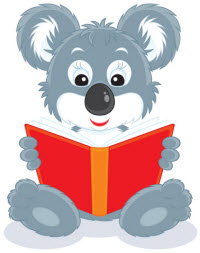 Na przykładzie książeczki Wyliczanka o mieszkankach zobaczysz jak można wykonać taką książeczkę.1. Wydrukuj wszystkie kartki wchodzące w skład danej książeczki. "Wyliczanka o mieszkankach" składa się z 10 arkuszy A4 do wydrukowania. Na każdym arkuszu mieszczą się dwie kartki książeczki, każda z nich jest ponumerowana. Poniżej pokazujemy dwa pierwsze arkusze "Wyliczanki", na drugim arkuszu zaznaczyliśmy czerwonymi strzałkami numery stron. 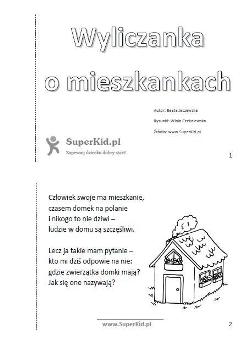 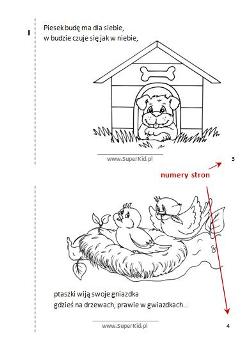 2. Bierzemy pierwszy arkusz i zginamy go na pół tak, żeby na jednej połówce znalazła się strona tytułowa, a na drugiej połówce druga kartka książeczki. Linia zgięcia będzie przechodziła równo w połowie kartki.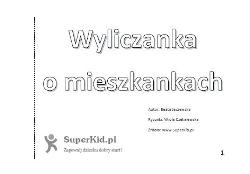 3. Rozkładamy arkusz z powrotem i przecinamy go nożyczkami na pół wzdłuż linii zgięcia. Otrzymamy w ten sposób dwie kartki książeczki. W podobny sposób postępujemy z każdym kolejnym arkuszem.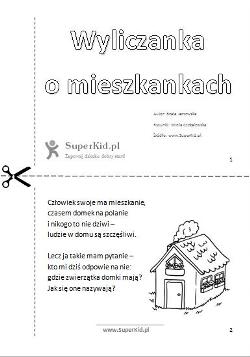 Z dziesięciu wydrukowanych arkuszy otrzymamy 20 kartekksiążeczki. Układamy je na sobie, jedna na drugiej, w równy stosik, zadrukowaną stroną do góry. Strona tytułowa powinna być na wierzchu, strona ostatnia - na samym spodzie. Każda kartka jest ponumerowana (w prawym dolnym rogu), więc na pewno nic nam się nie pomiesza :). Po złożeniu kartek w stosik, wykonujemy z lewej strony dwie dziurki, które będą potrzebne do tego, by przewiązać kartki tasiemką. Dziurki najwygodniej zrobić dziurkaczem, ale można to też zrobić nożyczkami.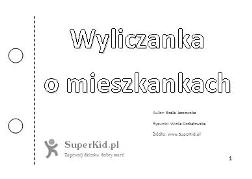 Przez dziurki przeciągamy kawałek tasiemki, wstążeczki, włóczki lub sznureczka i  zawiązujemy ładnie na kokardkę :). Książeczka gotowa - można oglądać, czytać i kolorować!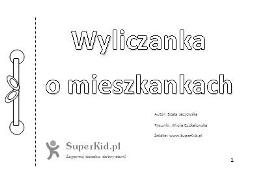 Niżej zobaczysz inne pomysły na własną książeczkę.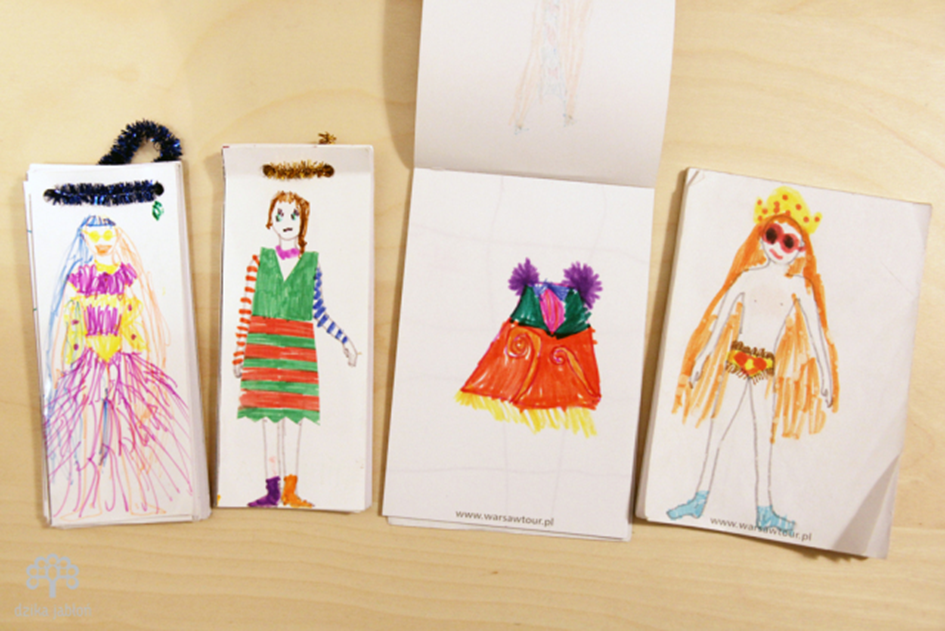 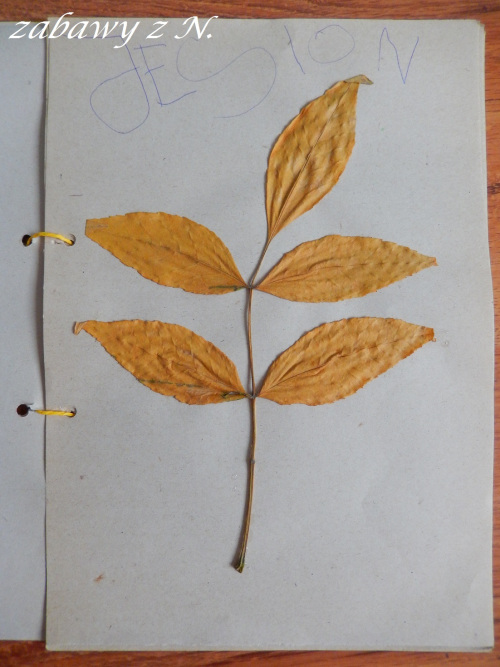 Możesz wykonać książeczkę w formie komiksu.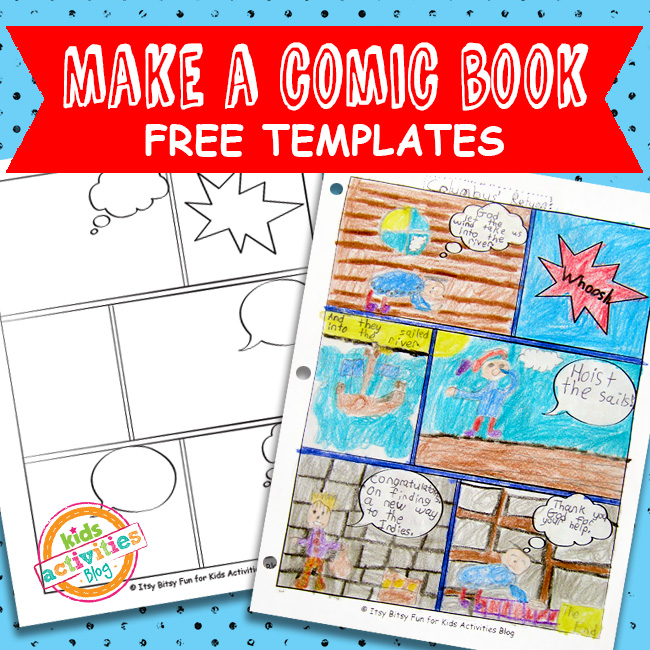 Albo wykorzystując torebki papierowe!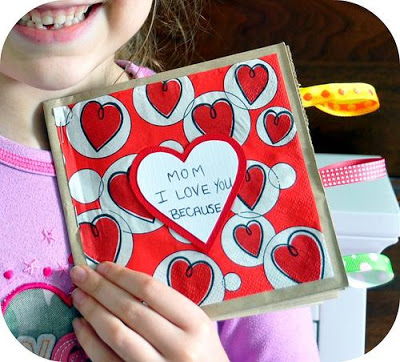 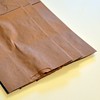 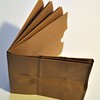 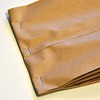 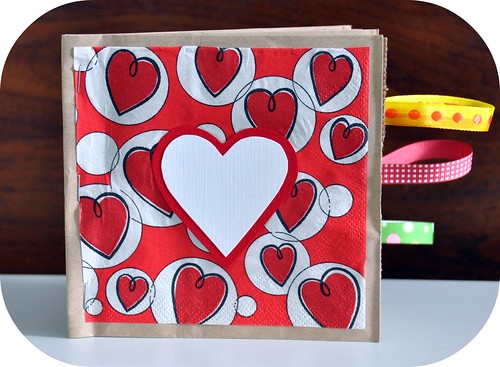 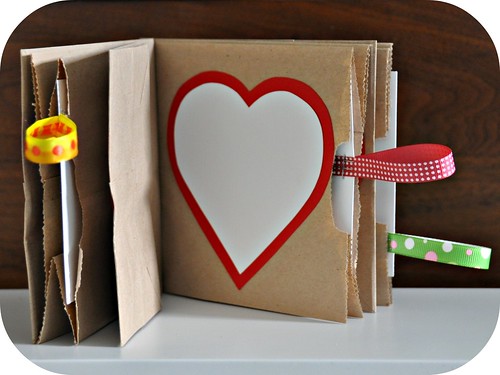 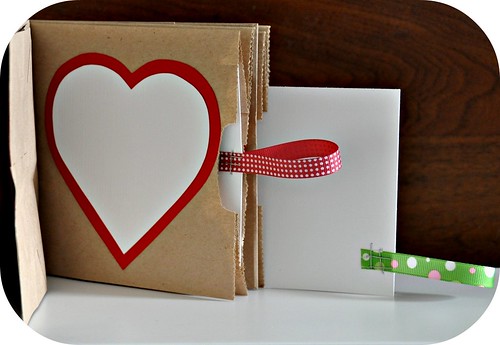 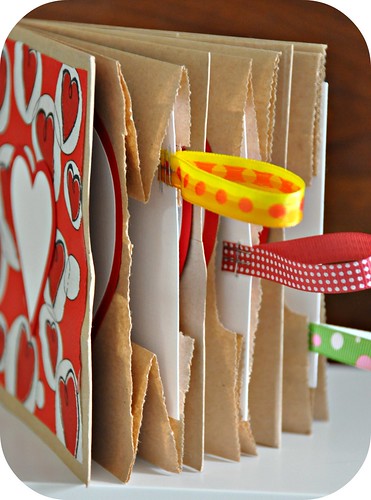 Mając laminator, możesz zalaminować zdjęcia albo rysunki 
z napisami, łącząc je breloczkiem od kluczy.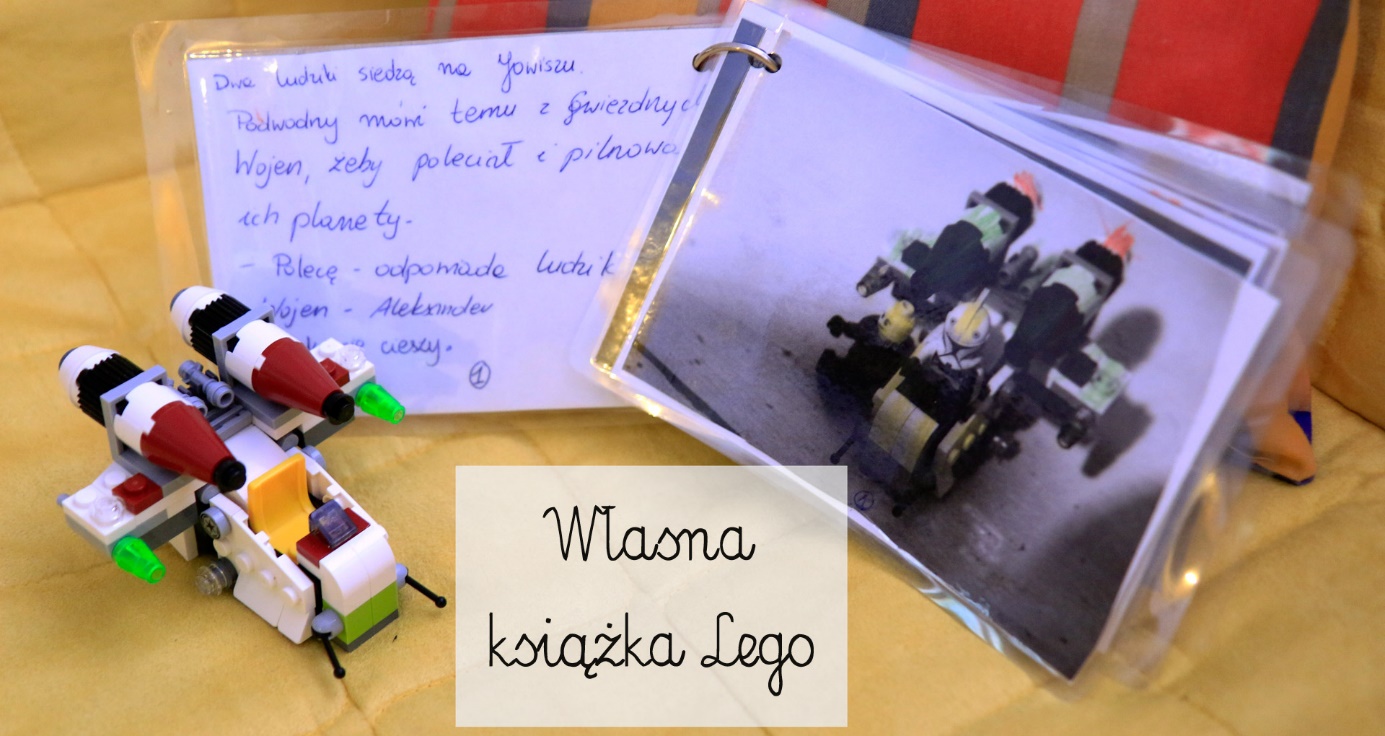 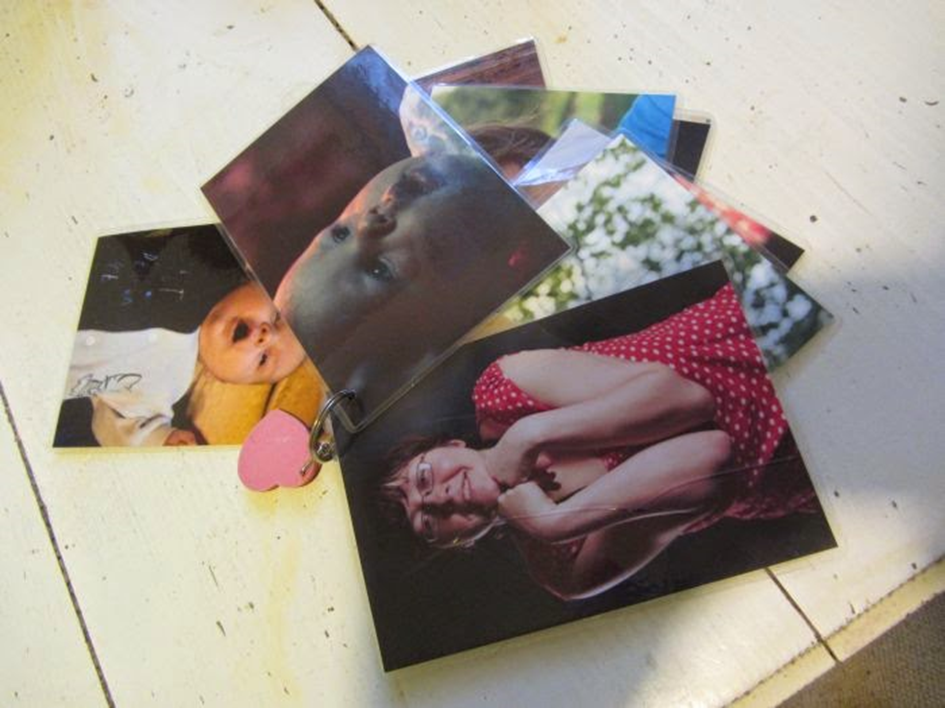 Nawet pudełka po pizzy mogą być przydatne! 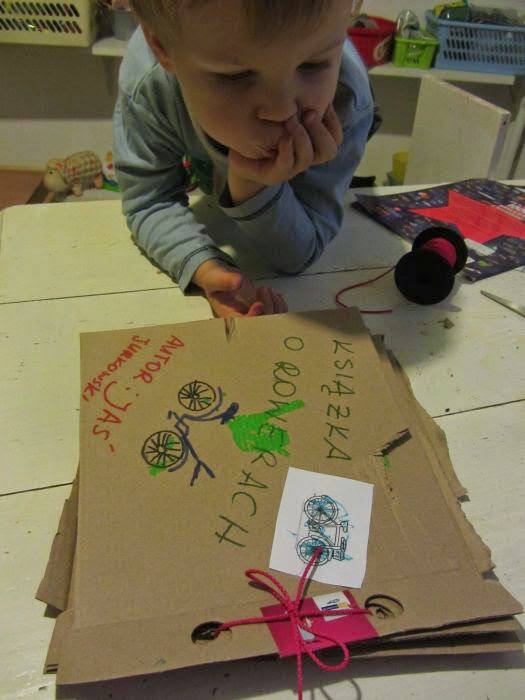 Bardzo fajne pomysły na zrobienie książeczek możesz zobaczyć tu:https://youtu.be/uNhOGo8r4IIŻyczę ładnego wykonania i super spędzonego weekendu z rodzinką!Ściskam mocno i pozdrawiamPani Ludmiła Mazurkiewicz🤗